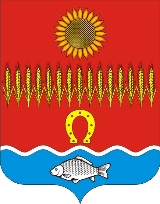 АДМИНИСТРАЦИЯ СОВЕТИНСКОГО СЕЛЬСКОГО ПОСЕЛЕНИЯНеклиновского района Ростовской областиПОСТАНОВЛЕНИЕсл. Советка26 июня 2023 года                                                                                                 № 19Об установлении размеров авансовых платежей при заключении муниципальных контрактов в 2023 годуВ соответствии с пунктом 7 постановления Правительства Российской Федерации от 06.03.2023 № 348 «О приостановлении действия абзаца четвертого подпункта «а» и подпункта «б» пункта 18 Положения о мерах по обеспечению исполнения федерального бюджета и установления размеров авансовых платежей при заключении государственных контрактов в 2023 году», постановлением Правительства Ростовской области от 17.04.2023 №2 91 «Об установлении размеров авансовых платежей при заключении государственных контрактов в 2023 году», Администрация Советинского сельского поселения постановляет:1. Установить, что в 2023 году получатели средств бюджета Советинского сельского поселения предусматривают в заключаемых ими договорах (муниципальных контрактах) на поставку товаров (выполнение работ, оказание услуг) авансовые платежи в размере:от 30 до 50 процентов суммы договора (муниципального контракта), но не более лимитов бюджетных обязательств, доведенных до получателей средств бюджета Советинского сельского поселения на соответствующие цели на текущий финансовый год, по договорам (муниципальным контрактам), средства на финансовое обеспечение которых подлежат казначейскому сопровождению в соответствии с бюджетным законодательством Российской Федерации;от 30 до 50 процентов суммы договора (муниципального контракта), но не более лимитов бюджетных обязательств, доведенных до получателей средств бюджета Советинского сельского поселения на соответствующие цели на текущий финансовый год, по договорам (муниципальным контрактам) на выполнение работ по строительству, реконструкции и капитальному ремонту объектов капитального строительства муниципальной собственности Советинского сельского поселения, средства на финансовое обеспечение которых подлежат казначейскому сопровождению в соответствии с бюджетным законодательством Российской Федерации, с возможностью последующего  авансирования после подтверждения в соответствии с порядком санкционирования оплаты денежных обязательств, установленным Администрацией Советинского сельского поселения, факта выполнения работ в объеме произведенного авансового платежа (с ограничением общей суммы авансирования не более 70 процентов суммы договора (муниципального контракта), но не более лимитов бюджетных обязательств, доведенных до получателей средств бюджета Советинского сельского поселения на соответствующие цели на текущий финансовый год).В случае если исполнение договора (муниципального контракта), указанного в абзаце первом настоящего пункта, осуществляется в 2023 году и последующих годах и соответствующих лимитов бюджетных обязательств, доведенных до получателя средств бюджета Советинского сельского поселения, недостаточно для выплаты авансового платежа в текущем финансовом году, в договоре (муниципальном контракте) предусматривается условие о выплате части такого авансового платежа в оставшемся размере не позднее 1 февраля очередного финансового года без подтверждения поставки товаров (выполнения работ, оказания услуг) в объеме ранее выплаченного авансового платежа.2. Получатели средств бюджета Советинского сельского поселения вправе в соответствии с частью 651 статьи 112 Федерального закона от 05.04.2013 № 44-ФЗ «О контрактной системе в сфере закупок товаров, работ, услуг для обеспечения государственных и муниципальных нужд» внести по соглашению сторон в заключенные до дня вступления в силу настоящего постановления договоры (муниципальные контракты) на поставку товаров (выполнение работ, оказание услуг) изменения в части установления в них условия о выплате авансовых платежей в соответствии с пунктом 1 настоящего постановления (увеличения предусмотренных ими размеров авансовых платежей до размеров, определенных в соответствии с пунктом 1 настоящего постановления) с соблюдением размера обеспечения исполнения договора (муниципального контракта), устанавливаемого в соответствии с частью 6 статьи 96 Федерального закона от 05.04.2013 № 44-ФЗ «О контрактной системе в сфере закупок товаров, работ, услуг для обеспечения государственных и муниципальных нужд».3. Настоящее постановление вступает в силу со дня его официального опубликования (обнародования).4. Контроль за выполнением настоящего постановления оставляю за собой. Глава Администрации Советинского сельского поселения		  			                                        	З.Д. ДаливаловПостановление вносит сектор экономики и финансовАдминистрации Советинского сельского поселения